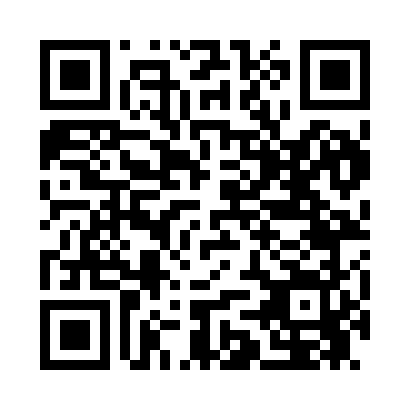 Prayer times for Rollingwood, Alabama, USAMon 1 Jul 2024 - Wed 31 Jul 2024High Latitude Method: Angle Based RulePrayer Calculation Method: Islamic Society of North AmericaAsar Calculation Method: ShafiPrayer times provided by https://www.salahtimes.comDateDayFajrSunriseDhuhrAsrMaghribIsha1Mon4:225:4512:544:388:039:262Tue4:235:4512:544:388:039:263Wed4:235:4612:554:388:039:254Thu4:245:4612:554:388:039:255Fri4:255:4712:554:388:039:256Sat4:255:4712:554:388:039:257Sun4:265:4812:554:398:039:248Mon4:275:4812:554:398:029:249Tue4:275:4912:564:398:029:2310Wed4:285:4912:564:398:029:2311Thu4:295:5012:564:398:019:2312Fri4:295:5012:564:398:019:2213Sat4:305:5112:564:398:019:2114Sun4:315:5212:564:408:009:2115Mon4:325:5212:564:408:009:2016Tue4:335:5312:564:407:599:2017Wed4:335:5412:564:407:599:1918Thu4:345:5412:564:407:599:1819Fri4:355:5512:574:407:589:1720Sat4:365:5512:574:407:579:1721Sun4:375:5612:574:407:579:1622Mon4:385:5712:574:407:569:1523Tue4:395:5712:574:407:569:1424Wed4:405:5812:574:407:559:1325Thu4:405:5912:574:407:549:1226Fri4:415:5912:574:407:549:1227Sat4:426:0012:574:407:539:1128Sun4:436:0112:574:407:529:1029Mon4:446:0212:574:397:519:0930Tue4:456:0212:574:397:519:0831Wed4:466:0312:574:397:509:07